VABILO NA RAZREDNO URO Pozdravljeni učenci in učenke!V četrtek, 7. 5. 2020 ob 10.00, vas vabim v video klepetalnico preko aplikacije Zoom. Kot ste verjetno slišali iz medijev, se bo šola na daljavo še nadaljevala. Zelo si želim, da bi se zopet srečali v našem razredu, a žal to zaradi izrednih razmer ni mogoče. V četrtek bomo imeli razredno uro, kjer vam bom dala nekaj informacij o vašem dosedanjem delu na daljavo in o vsem, kar nas v letošnjem letu še čaka. Videli se bomo skupaj kot razred in si v kratkem času povedali kako ste, kje imate težave in kaj najbolj pogrešate.Podatki za spletno srečanje:Join Zoom Meeting:https://us04web.zoom.us/j/75094118986?pwd=ZGY2SEVuR0kwWWxlUVU1TWNGajJEZz09Meeting ID: 750 9411 8986Password: 7Rba2dVeselim se srečanja z vami,                                          učiteljica Vanja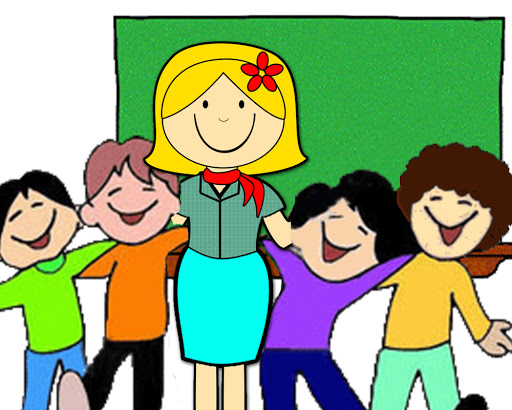                                                       https://www.google.si/search?q=u%C4%8Diteljica+clipart&tbm=isch&ved=2ahUKEwi3ice49ZnpAhXVgaQKHRtEDvIQ2-